Sucha i Bystra, klasa 4c4Poniżej znajduje się lista zadań do zrobienia na ten tydzień.Powodzenia  :)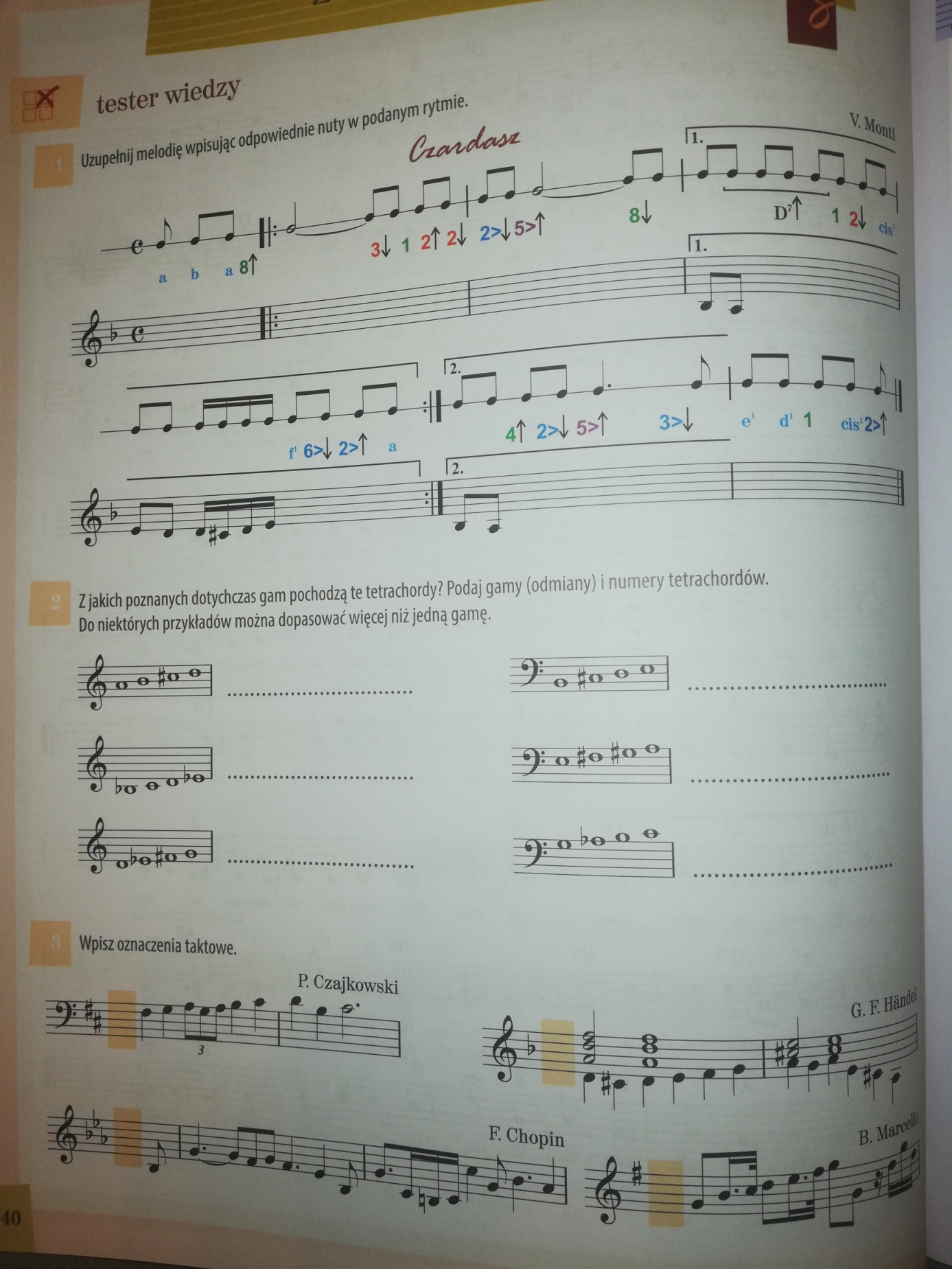 Rozwiązania przesyłamy do 27.05.2020na adres ksamsucha@gmail.comW razie pytań, niejasności, problemów proszę pisać.Marcin Malinowski